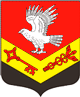 Муниципальное образование«ЗАНЕВСКОЕ ГОРОДСКОЕ ПОСЕЛЕНИЕ»Всеволожского муниципального района Ленинградской областиАДМИНИСТРАЦИЯПОСТАНОВЛЕНИЕ14.12.2018											№  766д. ЗаневкаО внесении изменений в постановлениеадминистрации МО «Заневское городскоепоселение» от 16.06.2017 № 382 «Об утверждении административногорегламента по предоставлению муниципальной услуги «Организация предоставления во владение и (или) в пользование объектов имущества, включенных в перечень муниципальногоимущества, предназначенного  для предоставления вовладение и (или пользование) субъектам малогои среднего предпринимательства и организациям,образующим инфраструктуру поддержкисубъектов малого и среднего предпринимательства»В соответствии с Федеральными законами от 06.10.2003 № 131-ФЗ «Об общих принципах организации местного самоуправления в Российской Федерации», от 27.07.2010 № 210-ФЗ «Об организации предоставления государственных и муниципальных услуг», администрация муниципального образования «Заневское городское поселение» Всеволожского муниципального района Ленинградской области ПОСТАНОВЛЯЕТ:	 1. Внести в постановление администрации МО «Заневское городское поселение» от 16.06.2017 № 382 «Об утверждении административного регламента по предоставлению муниципальной  услуги «Организация предоставления во владение и (или) в пользование объектов имущества, включенных в перечень муниципального имущества, предназначенного  для предоставления во владение и (или пользование) субъектам малого и среднего предпринимательства и организациям, образующим инфраструктуру поддержки субъектов малого и среднего предпринимательства» (далее – постановление), следующие изменения:	Пункт 4 постановления изложить в новой редакции:«4. Контроль за исполнением настоящего постановления  возложить на заместителя главы администрации по ЖКХ и градостроительству Гречица В.В.»2. Внести в административный регламент по предоставлению муниципальной услуги «Организация предоставления во владение и (или) в пользование объектов имущества, включенных в перечень муниципального имущества, предназначенного  для предоставления во владение и (или пользование) субъектам малого и среднего предпринимательства и организациям, образующим инфраструктуру поддержки субъектов малого и среднего предпринимательства», утвержденный постановлением (далее – административный регламент), следующие изменения:2.1. В пункте 1.8. административного регламента слова:  «zanevka48@yandex.ru» заменить на: «info@zanevka.org».	2.2. Пункты 2.3.2. и  2.3.3 административного регламента исключить.	2.3. Пункт 2.4. административного регламента, изложить в новой редакции:«2.4. Срок предоставления муниципальной услуги, предусмотренной настоящим административным регламентом, составляет 45 календарных дней со дня поступления заявления и необходимых документов.»2.4. Пункт 2.17 административного регламента, изложить в новой редакции:«2.17. В день поступления в канцелярию администрации заявления заинтересованного лица срок регистрации о предоставлении муниципальной услуги составляет:в случае личного обращения заявителя - в течение  1 (одного) рабочего дня;в случае поступления заявления и документов посредством почтовой корреспонденции - в течение 1 (одного) рабочего дня.»2.5. Пункт 4.1. административного регламента, изложить в новой редакции:«4.1. Организация предоставления муниципальной услуги включает в себя следующие административные процедуры:Прием и регистрация заявления – 1 (одного) рабочего дня;Рассмотрение заявления и прилагаемых к нему документов - 30 (тридцать) календарных дней;Рассмотрение вопроса о передаче имущества казны МО «Заневское городское поселение» в аренду, безвозмездное пользование, доверительное управление на заседании комиссии - 10 (десять) календарных дней;Принятие решения, подготовка, издание муниципального правового акта администрации, подготовка и направление уведомления об объявлении (объявленной) конкурсной процедуры (е)  - 22 (двадцать два) календарных дня.Заключение договора о передаче имущества казны МО «Заневское городское поселение» в аренду, безвозмездное пользование, доверительное управление без проведения торгов, размещение на официальном сайте администрации извещения о проведении конкурсной процедуры - 25 (двадцать пять) календарных дней.». 2.6. Пункт 4.5. административного регламента, изложить в новой редакции:«4.5. Поступившее в администрацию заявление подлежит регистрации в течение 1 (одного) рабочего дня ответственным специалистом по делопроизводству.»3. Приложение № 1 к административному регламенту, изложить согласно приложению к настоящему постановлению.4. Приложения № 6, 7 к постановлению исключить.5. Настоящее постановление подлежит опубликованию в средствах массовой информации.	6. Настоящее постановление вступает в силу со дня его официального опубликования в средствах массовой информации.	7. Контроль за исполнением настоящего постановления  возложить на заместителя главы администрации по ЖКХ и градостроительству Гречица В.В.Глава администрации 						           	    А.В. ГердийПриложениек постановлению администрацииМО «Заневское городское поселение»от  14.12.2018  №  766Приложение 1к административному регламентуИнформация о месте нахождения и графике работы администрации муниципального образования «Заневское городское поселение» Всеволожского муниципального района Ленинградской области			Место нахождение: 195298, Ленинградская область, Всеволожский район, д.Заневска, д.48;			Справочные телефоны администрации: 8(812) 521-80-03, 400-26-09;Адрес электронной почты администрации: info@zanevka.org.График работы администрации:Информация о месте нахождения и графике работы сектора управления муниципальным имуществом и ЖКХ администрации муниципального образования «Заневское городское поселение» Всеволожского муниципального района Ленинградской области			Место нахождение: 195298, Ленинградская область, Всеволожский район, д.Заневска, д.48;			Справочные телефоны сектора: 8(812) 400-26-09;Адрес электронной почты администрации: info@zanevka.org.График работы сектора:Дни недели, время работы администрацииДни недели, время работы администрацииДни неделиВремяПонедельник, вторник, среда, четвергс 09.00 до 18.00, перерыв с 13.00 до 14.00ПятницаСуббота, воскресеньес 09.00 до 17.00, перерыв с 13.00 до 14.00ВыходныеДни недели, время работы администрацииДни недели, время работы администрацииДни неделиВремяПонедельник, вторник, среда, четвергс 09.00 до 18.00, перерыв с 13.00 до 14.00ПятницаСуббота, воскресеньес 09.00 до 17.00, перерыв с 13.00 до 14.00Выходные